Agenda forOctober 1, 2019Regular Meeting of Project Impact STEM Academy Board of Directors6:30 PM 2275 W. Hubbard Rd. Kuna Idaho 4-6 House (Bldg. 3)CALL MEETING TO ORDERTime ___________ROLL CALL (Peterson)Director Fleming ____Director Peterson ____Director Martin ____Director Jensen ____vacantQuorum Y/NMISSION and/or CHARTER DESIGN ELEMENTS (Peterson)Mission: Project Impact STEM Academy will provide an engaging, adaptive learning environment through the use of personalized learning plans, intentionally integrated curriculum, mastery-based progression, and authentic projects embedded in science, technology, engineering, and math. In this environment, students will gain confidence, practice failure until it is no longer intimidating, and become invested in the life-long pursuit of knowledge.Design Elements:STEM will be developed as a school-wide culture through a focus on inquiry, problem solving, and flexible scheduling.Curriculum will be mastery-based and personalized.Curriculum will be integrated across subjects through use of project-based learning strategies as well as reading and writing projects.Expanded assessment methodologies will be used school-wide, including portfolios, presentations, and rubrics that focus on critical thinking, communication, collaboration, and creativity.CONSENT AGENDAAction Item: Adoption of the Agenda and Prior Meeting Minutes (20190903, 20190919)ANNOUNCEMENTS/PUBLIC DISCUSSIONPPP CommentsStudent ShowcasePublic members wishing to speakOFFICER REPORTS/INFORMATIONChairman ReportISBA training date (post-convention)Convention Coverage (Nov 5th)Vice-Chairman ReportTreasurer ReportSecretary ReportAction Item: Define/assign Municode usersCommunications ReportCOMMITTEE REPORTS/INFORMATIONFinance CommitteeAction Item: Financial Reports Approval (August 2019)Policy CommitteeNo update.Administrative Evaluation CommitteeAction Item: 2019-2020 CIP approval*Membership adjustmentAdvisory CommitteeNo updateADMINISTRATION REPORT/INFORMATIONRecent and Upcoming EventsStaffing UpdatesYear-round para requestSDE/PCSC ReportsSafety InspectionBusing AuditData Acquisition Calendar*Facility/System UpdatesAction Item: Temp (awaiting policies) facility use requestAction Item: 2nd read/adopt Policy 8120 (possibly not in Municode notice)Academic ProgramsAction Item: Out of district SPEDDISCUSSION/INFORMATION/ACTIONBoard Vacancy updateHandbook updatesAction Item: Additional Municode Book (agenda/minutes/finance)Action Item: PPP/PTA Management of Logo use 2019-2020Action Item: Policy revisions*EXECUTIVE SESSIONAction Item: Enter Executive Session - Under Idaho State Code 74-206 (c) To acquire an interest in real property not owned by a public agency. Possible action items to occur following session.ACTION AGENDA/LISTAction Item: Adoption of the Agenda and Prior Meeting MinutesAction Item: Define/assign Municode users Action Item: Financial Reports Approval (August 2019)Action Item: 2019-2020 CIP approval*Action Item: Temp Facility Use agreementAction Item: 2nd read/adopt Policy 8120Action Item: Out of district SPEDAction Item: Additional Municode Book (agenda/minutes/finance)Action Item: PPP/PTA Management of Logo use 2019-2020Action Item: 1st Read of Policy revisions*Action Item: Enter Executive SessionAction Item: Possible post Executive Session itemsADJOURNTime __________* ADDITIONAL DETAILS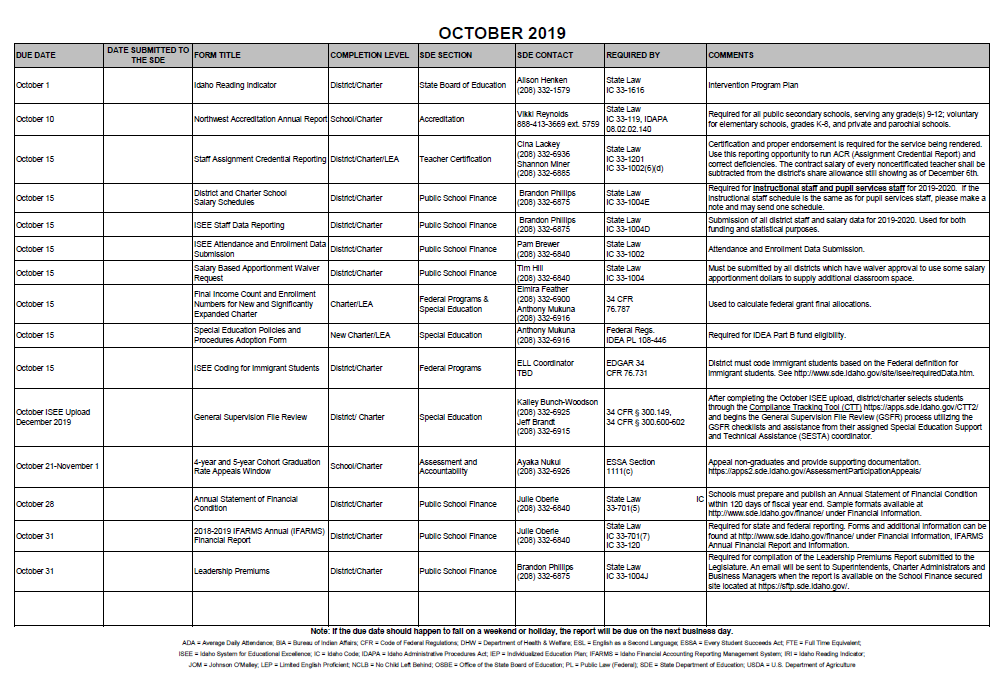 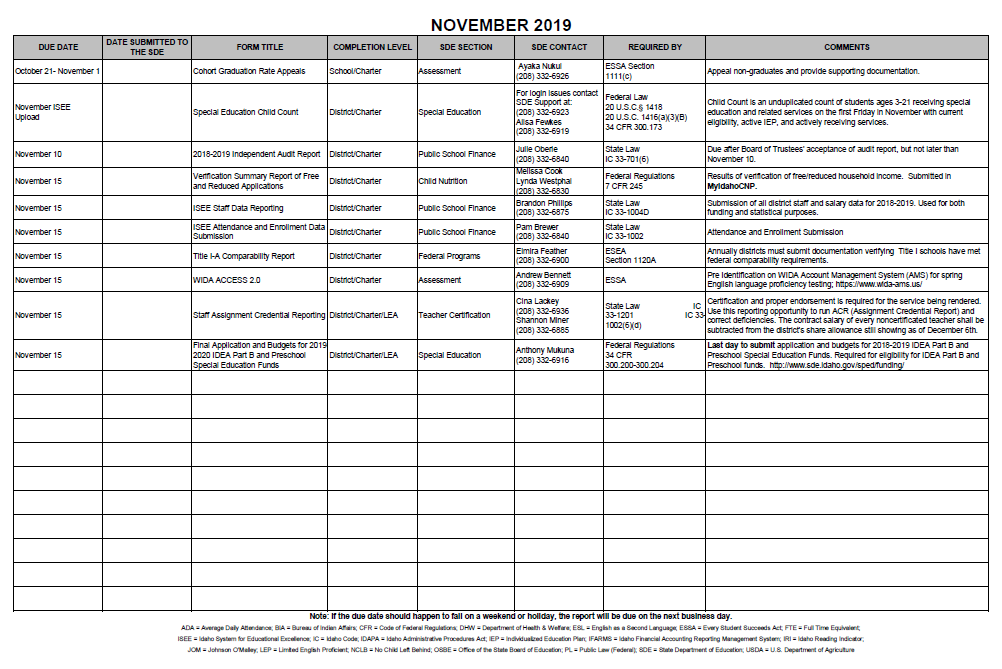 20191001 Policy Revision requests:Policy Preface1st read of edits to policy 1315Addition of 1315CIP – Continuous Improvement Plan1st read of edits to policy 42101st read of edits to policy 4210F1st read of edits to policy 4210P1st read of edits to policy 42201st read of edits to policy 81102nd read/adoption of edits to policy 8120